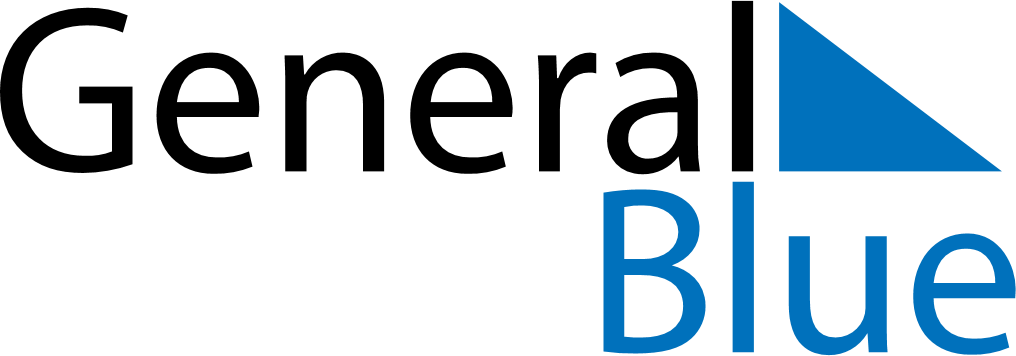 April 2029April 2029April 2029CroatiaCroatiaSundayMondayTuesdayWednesdayThursdayFridaySaturday1234567Easter SundayEaster Monday891011121314Orthodox EasterOrthodox Easter Monday1516171819202122232425262728Feast of the Sacrifice (Eid al-Adha)2930